                                        Jadłospis    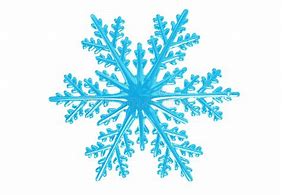 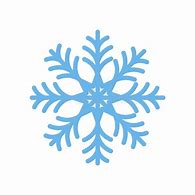   Smacznego!!!             